I тур студентських олімпіад з навчальних дисциплін, які плануються кафедрою «Облік і оподаткування»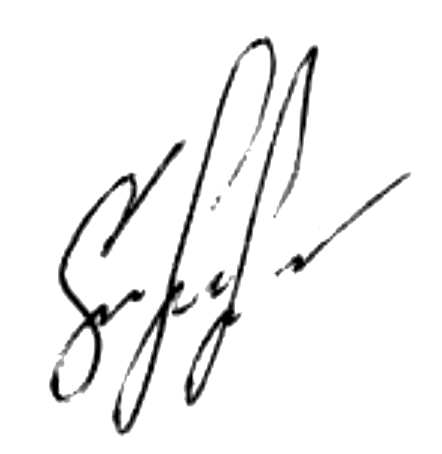 Зав. кафедри,		            д.е.н., доцент            			О.Г. Сокіл      Назва дисципліниДата проведенняВідповідальний викладач«Фінансовий облік»січеньк.е.н., доцентГолуб Наталія Олександрівна«Аналіз господарської діяльності»груденьк.е.н., доцентВоронянська Олена ВладиленівнаАудитгруденьк.е.н., доцент Сахно Людмила Анатоліївна«Управлінський облік»січень-лютийк.е.н., доцент Безверхня Юлія Вікторівна«Міжнародні стандарти аудиту»груденьк.е.н., доцент Сахно Людмила Анатоліївна«Облік в бюджетних установах»груденьк.е.н., доцент Демчук Олена Миколаївна